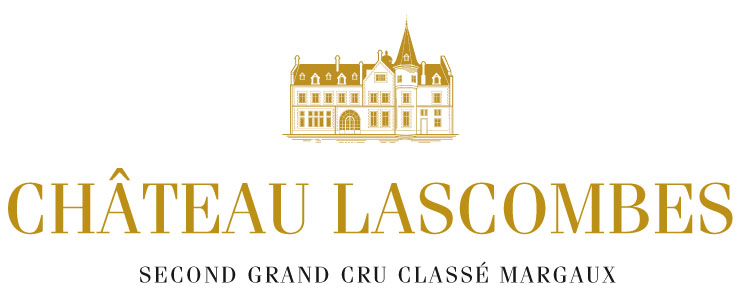 FICHE TECHNIQUE CHEVALIER DE LASCOMBES 2019Assemblage : 50 % cabernet sauvignon      50 % merlotRendement : 48 hl/ha         Adaptation de culture et vinification pour cette année : Echardage Effeuillage des 2 faces en juin / juilletEclaircissage fin juilletVendanges manuelles dans des cagettes de Tri avant et après éraflage pour obtenir le « zéro défaut »Léger foulage au moment de l’encuvageMacération préfermentaire à froid d’une durée d’environ 10 jours à une température de .Fermentations alcooliques : du 20 septembre au 30 octobreVinifications classiques avec légers remontages quotidiens Cuvaisons longues : 30 à 40 joursEcoulages : du 15 octobre au 25 novembreFermentations malolactiques en barriques : du 25 octobre au 19 décembre.Elevage sur lies pendant 4 mois sur tins Oxoline1er soutirage prévu courant avrilCHATEAU LASCOMBES – 1, cours de Verdun - 33460 Margaux – France Tél. 05.57.88.70.66 – Fax : 05.57.88.72.17 Email : contact@chateau-lascombes.frEncépagement vignobleDates desvendangesIPTDegrés alcooliquesMerlot50%19 au 27/098014.5 % volCabernet Sauvignon45%1er au 16/107513 % volPetit Verdot5%7/1010413 % vol